ПрограммаКонкурса научно-исследовательских работ, направленных на повышение энергоэффективности основных и вспомогательных процессов в энергосетевом хозяйстве город Москва, 2012 годКластер энергоэффективных технологий Фонда «Сколково» совместно с компаниями ОАО «ФСК ЕЭС», ОАО «Холдинг МРСК» и ОАО «РусГидро» (далее – Организаторы конкурса) объявляют конкурс научно-исследовательских работ направленных на повышение энергоэффективности основных и вспомогательных процессов в электросетевом хозяйстве (далее - Конкурс). Цель КонкурсаИнтенсификация процесса поиска новых энергоэффективных технологий, направленных на повышение эффективности основных и вспомогательных процессов в энергосетевом хозяйстве, проработка возможностей по реализации данных технологий в реальных условиях производственной деятельности с целью масштабной трансляции в Компаниях.Участники Конкурса К участию в Конкурсе приглашаются профильные малые инновационные компании и профильные высшие учебные заведения, в том числе:Московский государственный универститетМосковский энергетический институтТомский политехнический университет МГТУ им. Н.Э.БауманаОбъединенный институт высоких температур РАНМосковский физико-технический институтНИЯИ «МИФИ»Институт электрофизики и энергетики РАНФизико-технический институт им. Иоффе РАНИнститут энергетических исследований РАНИнститут систем энергетики РАНУральский государственный технический  университетПермский политехнический университетДругие профильные учебные заведения и НИИОрганизаторы конкурса направляют ВУЗам письма с приглашением принять участие в Конкурсе.Малые инновационные компании могут узнать условия участия в конкурсе на сайте www.sk.ru Сроки проведения Конкурса Конкурс проводится в период с 1 по 20 февраля 2012 года;Объявление Конкурса – 1 февраля 2012  года;Окончание приема заявок на Конкурс – 20 февраля 2012 года;Проведение экспертизы проектов – до 28 февраля 2012 года;Объявление результатов Конкурса – 28 февраля 2012 года;Общие требования к представляемым на Конкурс проектам Участники Конкурса представляют свои предложения по выполнению научного исследования в области повышения энергоэффективности для электросетевого хозяйства, направленного на решение одной или нескольких научных задач в форме проекта*. *Важно! Повышение энергоэффективности в формате данного Конкурса подразумевает экономически обоснованную оптимизацию существующих технологических процессов и повышение энергоэффективности производства с точки зрения потребления или потерь энергоресурсов при сохранении ключевых параметров технологических процессов. Ценность работы также будет оцениваться по критерию потенциальной применимости и масштабности внедрения.Проекты, представляемые на Конкурс, должны соответствовать форме заявки (Приложение №1). Форма заявки является обязательной для всех участников Конкурса. Поддержка Организаторы конкурса могут предоставлять победителям Конкурса в рамках реализации проектов следующие виды поддержки:Информационная:Возможность представить проекты лично топ-менеджменту ведущих компаний;Консультационная помощь в подготовке комплекта документов на получение статуса участника Фонда «Сколково»;Корпоративные издания Компаний.      Экспертная и консультационная помощь со стороны Компаний:Консультации со стороны экспертов Компаний по вопросам, связанным с тематикой проектов.Порядок подачи заявок на Конкурс Проект, представленный на Конкурс, должен соответствовать форме заявки (Приложение №1).Обязательные разделы заявки: Презентация проекта в формате MS Office Power Point; Резюме проекта в формате MS Office Word;Участники Конкурса должны предоставить следующие документы: Форма заявки со всеми заполненными разделами в электронном виде – 1 экземпляр.Резюме руководителя проекта и не менее двух ключевых сотрудниковДокументы подаются на русском языке в электронном виде на адрес Cluster-Energy@corp.i-gorod.com.Присланные заявки не возвращаются и не рецензируются.Порядок приема заявок Заявки принимаются в электронном виде. Заявитель должен прислать заявку по установленной форме на адрес Cluster-Energy@corp.i-gorod.com   в срок до 20 февраля 2012 г.Организатор конкурса регистрирует заявку и производит оценку ее соответствия требованиям формы и условиям Конкурса.В случае полного соответствия заявки требованиям Конкурса, заявка передается секретарю жюри конкурса. Жюри конкурса состоит из руководителей и представителей подразделений инновационного развития ОАО «ФСК ЕЭС», ОАО «Холдинг МРСК» и ОАО «РусГидро», а также членов экспертного совета кластера энергоэффективных технологий Фонда «Сколково».Если заявка на участие в Конкурсе подана с нарушением требований, установленных настоящей Программой, дальнейшее ее рассмотрение не осуществляется.Организаторы конкурса вправе запросить у заявителя любые дополнительные или недостающие документы, которые необходимы для рассмотрения заявки.Порядок рассмотрения заявокПоступившие заявки оценивает жюри Конкурса. Жюри конкурса состоит из руководителей и представителей подразделений инновационного развития ОАО «ФСК ЕЭС», ОАО «Холдинг МРСК» и ОАО «РусГидро», а также членов экспертного совета кластера энергоэффективных технологий Фонда «Сколково».Экспертиза проектов проводится в период с 20 по 27 февраля 2012 года.В процессе рассмотрения заявок Организаторы конкурса вправе затребовать у заявителя дополнительную информацию. Основные критерии оценки заявок: Соответствие заявленному Организаторами направлению научных работ.Инновационность предлагаемого решенияМасштабируемость технологии в рамках сетевого хозяйстваПотенциальный экономический эффект от внедренияКоманда проектаИтоги работы жюри оформляются протоколом.Порядок извещения об итогах КонкурсаУчастники Конкурса информируются о результатах Конкурса по электронной почте в срок до 27 февраля 2012 года.Финалисты конкурса получат возможность представить свои проекты руководителям профильных подразделений ОАО «ФСК ЕЭС», ОАО «Холдинг МРСК» и ОАО «РусГидро»  в рамках круглого стола, который состоится 28 февраля 2012 года.Организаторы конкурса оставляют за собой право выбрать любое число финалистов и победителей.Принятое решение не комментируется со стороны Организаторов конкурса. Организаторы конкурса также не сообщают сведения об оценках и выводах жюри конкурса.Претензии по отклоненным заявкам не принимаются. Представленные на Конкурс заявки не возвращаются. Особые условия В ходе подготовки конкурсной заявки Заявители могут обратиться за дополнительной информацией, касающейся Конкурса в письменной форме по электронной почте. Консультирование по подготовке заявок на Конкурс осуществляется в период с  1 по 20 февраля 2012 года. Вопросы следует направлять по адресу  Cluster-Energy@corp.i-gorod.com, тел. (495) 967 01 48 доб. 2089.Информацию об Организаторах конкурса можно найти на сайтах:http://www.sk.ruhttp://www.fsk-ees.ruhttp://www.holding-mrsk.ruhttp://www.rushydro.ru/Приложение №1Заявкана Конкурс научно-исследовательских работ, направленных на повышение энергоэффективности основных и вспомогательных процессов в энергосетевом хозяйтсвеПроект: <Название проекта>*Название проекта не должно быть слишком длинным, в нем не должны содержаться специальные термины* Титульный лист должен быть заверен подписью ЗаявителяПрезентация проекта в формате MS Office Power Point c объемом не более 10 листов:Резюме проекта Описание выполняется на русском в формате MS Office Word.Цели проектаВ данном разделе приводится описание проблемы, на решение которой направлен проект, цель проекта и конкретные шаги, которые помогут ее достичь. *Если Вы употребляете термины, аббревиатуры, не являющиеся общеупотребимыми, пожалуйста, попутно разъясняйте их значения.  Сроки выполнения проекта:Предполагаемая дата начала проекта:Предполагаемая дата окончания проекта:Продолжительность проекта:Обратите внимание, что Ваш проект не может начаться ранее даты объявления результатов Конкурса. Стоимость проекта:Указывается полная стоимость проекта в рублях.Проводили ли Вы уже подобные научные исследования ранее? *Если да, то укажите, когда и с каким результатомДостоверность сведений подтверждаем. С Положением о Конкурсе ознакомлены в полном объеме. Подпись Заявителя: 				            	Ф.И.О.	   Информация о заявителеЗаявитель: <полное официальное наименование вуза>Контактная информация Заявителя* Информация о руководителях проекта*Указание телефонов руководителя организации и руководителя проекта является обязательным.*заполняется в формате MS Office WordОписание проектаЭто самая важная часть заявки и самый большой раздел. В нем вам необходимо подробно описать проект.  Проблема, на решение которой направлен проектРекомендуется привести статистические данные, подтверждающие насущность проблемы.В данном разделе Вам нужно осветить следующие моменты: В чем состоит уникальность проекта? Предпринимались ли ранее попытки осуществить подобный проект и насколько успешными они оказались? Помните также, что масштаб работ по проекту должен быть соизмерим с объемом средств, которые планируется получить и сроками реализации проекта.  Цели и задачи проектаЦель проекта – каких целей вы планируете достичь, реализуя данный проект. Задачи проекта – это конкретные и поддающиеся измерению действия, которые надо предпринять для решения описанной проблемы и достижения поставленной цели. При формулировке задач рекомендуется оценивать их по следующим вопросам: Конкретны ли задачи и достаточно ли понятно, что будет сделано?Поддаются ли задачи количественному измерению? Ожидаемые результаты проектаПожалуйста, опишите, с указанием количественных и качественных показателей, что будет получено в результате выполнения данного проекта, либо его масштабной трансляции в Компаниях.Указание количественных и качественных показателей необходимо: Для сравнения ожидаемых результатов проекта с показателями, обозначенными до начала реализации проекта и перечисленными в разделе «Проблема, на решение которой направлен проект»;Для четкого понимания, каких именно результатов планируете достичь по окончании проекта.**Например, если это совершенствование процесса, результатом которого является энергосберегающий (теплосберегающий) эффект, то, сколько кВт*ч (либо ГДж) будет сэкономлено за отчетный период, как и где, будет распространяться технологи, а так же насколько это экономически целесообразно в рамках развития объекта/предприятия.Помните, что результаты должны быть реалистичны, достижимы и измеряемы. Важно, чтобы уже на стадии написания заявки вы смогли выделить долгосрочные результаты вашего проекта (это результаты, о которых можно будет судить только по истечении определенного периода времени после окончания реализации проекта) и краткосрочные результаты (те, которые можно будет увидеть сразу же после реализации проекта). Поэтому, пожалуйста, сгруппируйте ожидаемые результаты проекта по этим двум категориями.  План реализации проектаПлан реализации проекта представляет собой перечень мероприятий проекта с указанием сроков их проведения (заполняется в формате MS Office Word).  Критерии оценки эффективности реализации проекта и мониторинг реализации проектаВ данном разделе должны быть четко определены критерии успешности реализации проекта. То есть, определены индикаторы и их итоговые значения, позволяющие определить, что результаты достигнуты. Внедрение  предложенного решенияПожалуйста, опишите, как и какие результаты реализации данного проекта могут быть использованы. Мониторинг полученного эффектаОпишите возможные форматы мониторинга предполагаемых эффектов проекта.Бюджет проекта Это один из самых важных разделов. Он должен быть хорошо проработан и подробно разъяснен. Сводный бюджет должен быть составлен в рублях. Расшифровка статей затрат в комментариях к бюджету приводится в рублях. Бюджет проекта должен составлять квалифицированный бухгалтер. Краткая информационная справка о Заявителе/ВУЗе Краткая справка о Заявителе / ВУЗе, факультете, кафедреДайте краткую справку о Заявителе/ВУЗе, факультете, кафедре, реализующей проект (кратко). Укажите также, сотрудничал ли ваш проект/ВУЗ с компаниями – организаторами Конкурса (какие факультеты/кафедры, по каким проектам и т.д.). Ресурсы Заявителя/ВУЗа для реализации и внедрения результатов проектаКаковы возможности и преимущества реализации проекта на базе именно вашего ВУЗа?Перечислите, какими ресурсами для реализации данного проекта обладает ВУЗ (например, подготовленные учебно-методические материалы или их разработки, имеющееся программное обеспечение, специалисты соответствующей квалификации, помещения соответствующие требованиям проекта, связи с партнерами и т.д.). Место проекта в контексте деятельности Заявителя/ВУЗаДайте краткое описание эффекта, который окажет проект на деятельность вашей организации / вашего ВУЗа. 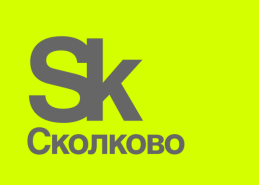 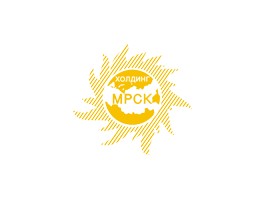 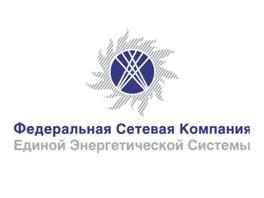 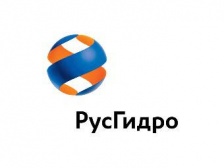 Регистрационный номер заявкиНазвание заявителяВсе записи в этом поле вносятся только Координатором КонкурсаИндекс и адресФактическийИндекс и адресПочтовый Индекс и адресЮридическийТелефон (ы)(+ код города)Факс(+ код города)Электронная почтаИнтернет-страницаКонтактный телефон(+ код города)Должность и Ф.И.О, руководителя проектаНаименование кафедры и факультетаКонтактный телефон(+ код)Факс(+ код)Электронная почтаОпыт проектной деятельности и основные реализованные проекты№  п/пНаименование этапа работМероприятияСрокиЦельРезультат1.2.…